INDICAÇÃO Nº 4381/2018Indica ao Poder Executivo Municipal para que instale placas de transito, no lado esquerdo “Permitido Estacionar” na Avenida Amadeu Tortelli, no Conjunto Habitacional dos Trabalhadores, neste município.Excelentíssimo Senhor Prefeito Municipal, Nos termos do Art. 108 do Regimento Interno desta Casa de Leis, dirijo-me a Vossa Excelência para indicar, por intermédio do Setor competente, que seja concluídas as obras na Praça localizada na Rua Jade no bairro São Fernando, neste município. Justificativa:Este Vereador foi procurado por inúmeros moradores do Bairro Conjunto habitacional dos trabalhadores, que reclamaram quanto à falta de Placas de Sinalização “Permitido Estacionar” no lado esquerdo da Avenida Amadeu Tortelli, tendo em vista que vários munícipes tiveram seus veículos multados ou advertidos por estarem devidamente estacionado na tal avenida, que não existe placas nem qualquer sinalização proibindo ali o estacionamento, sendo assim temos que levar em conta que existe em um quarteirão dessa mesma avenida placa permitindo o estacionamento, essa Indicação vem ao encontro do pedido dos moradores, que toda aquela extensão da avenida seja liberada para o estacionamento de veículos, uma vez.Plenário “Dr. Tancredo Neves”, em 06 de Setembro de 2018.                          Paulo Cesar MonaroPaulo Monaro -Vereador Líder Solidariedade- SDD.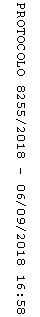 